ROTINA DO TRABALHO PEDAGÓGICO PARA SER REALIZADA EM DOMICÍLIO (BII-A) - Prof.ª LÍDIA> Data:07/06 a 11/06 de 2021Creche Municipal “Maria Silveira Mattos”OBS: Não esqueçam de registrar os momentos com fotos ou pequenos vídeos e enviar para professora.SEGUNDA-FEIRATERÇA-FEIRAQUARTA-FEIRAQUINTA-FEIRASEXTA-FEIRA*** BERÇÁRIO II-A*Hora da música: São João do Bita -  Mundo Bitahttps://www.youtube.com/watch?v=ueTMLzcYcu0(O link será disponibilizado no grupo)*Objetivo: Despertar o interesse por diferentes ritmos musicais .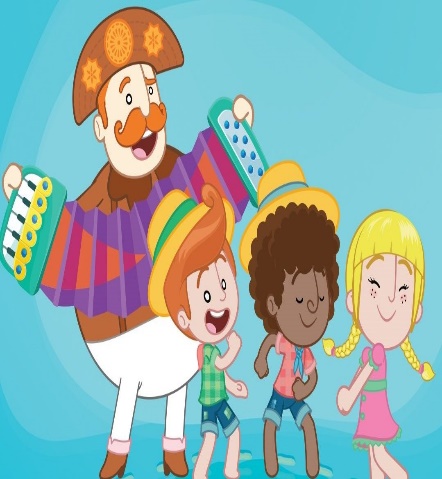 *Desenvolvimento:Dance e cante com seu bebê.Você sabia que a Festa Junina é a segunda manifestação cultural mais comemorada pelos brasileiros, ficando atrás apenas do carnaval? (Fonte Brasil Escola).*** BERÇÁRIO II-A*Hora da atividade: Vista seu filho(a) com traje junino (você pode fazer as pinturas típicas também) e mande uma foto para professora. OBS: se vc não tiver as roupas típicas, use a que tem em casa, o importante é participar.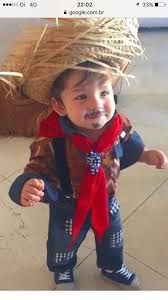 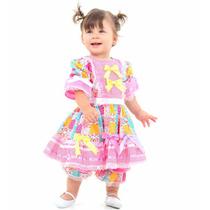 *** BERÇÁRIO II-A*Hora da atividade: Pescaria – Brincadeira típica juninaVídeo gravado pela professora Lídia – dando dicas de como realizar a atividade.(O link será disponibilizado no grupo) *Objetivo:Estimulo da coordenação motora, lateralidade,concentração.*Materiais:Bacia;-Peneira;-Tampinha de refrigerante;-Água.*Desenvolvimento: Forre o chão com o lençol, coloque água na bacia até o meio. De as tampinhas para o bebê jogar na água. Então sente em frente a bacia, pegue a peneira e comece a pegar as tampinhas uma a uma (para que o bebê perceba o que deve fazer), depois dê a peneira ao pequeno, segure em sua mão e estimule ele a  pescar as tampinhas. Logo após deixe ele tentar sozinho.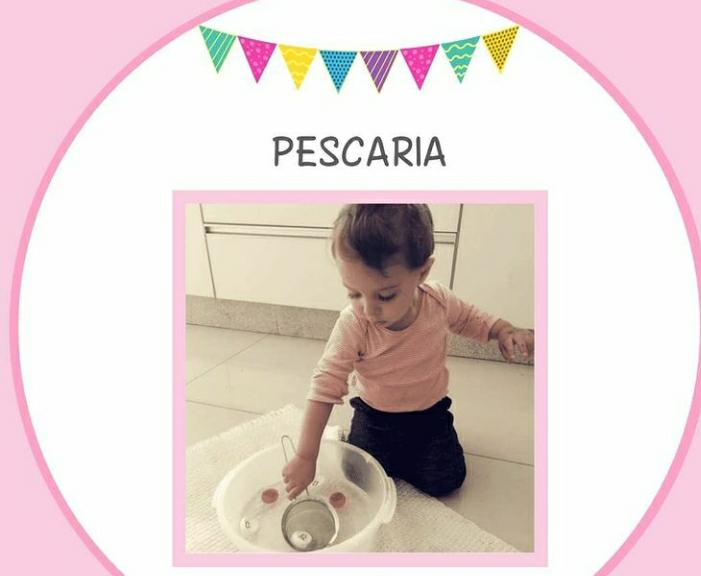 *** BERÇÁRIO II-A*Hora da Música: Pula Grilo – Brincadeira Musical gravada pela professora Lídia – (O link será disponibilizado no grupo) *Objetivo: Trabalhar ritmo e motricidade.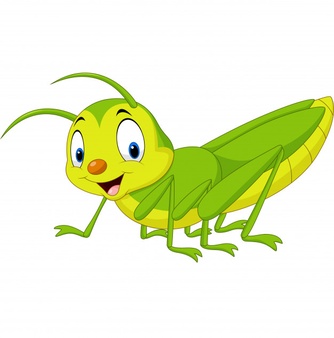 *** BERÇÁRIO II-A*Hora da História:Borboletas Bailarinas *Objetivo:Demonstrar interesse ao ouvir a leitura de poemas, histórias cantadas, contadas ou lidas.*Material:Livro em Pdf(O link será disponibilizado no grupo.*Desenvolvimento:escolha um lugar tranquilo e aconchegante da casa e conte a história para o bebê.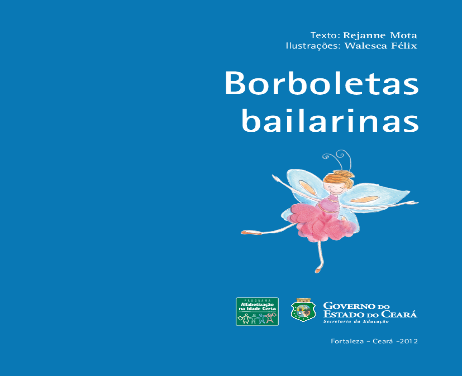 